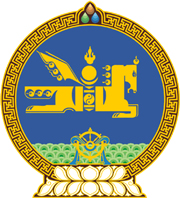 МОНГОЛ УЛСЫН ХУУЛЬ2024 оны 01 сарын 17 өдөр                                                                  Төрийн ордон, Улаанбаатар хот      ХҮҮХДИЙН ЭРХИЙН ТУХАЙ ХУУЛЬД      НЭМЭЛТ, ӨӨРЧЛӨЛТ ОРУУЛАХ ТУХАЙ 	 1 дүгээр зүйл.Хүүхдийн эрхийн тухай хуульд доор дурдсан агуулгатай дараах зүйл, хэсэг, заалт нэмсүгэй:1/4 дүгээр зүйлийн 4.1.6-4.1.8 дахь заалт:“4.1.6.хүүхдийг бие махбод, танин мэдэхүй, нийгэмшихүйн хувьд жигд хөгжих боломжийг хангах;4.1.7.хүүхдийн хөгжлийг дэмжих үйлчилгээ нь хүүхдийн хэрэгцээ, шаардлагад нийцсэн байх; 4.1.8.хүүхдийн эрхийг хангахад оролцогч талуудын үйл ажиллагаанд хуульд заасан төрийн болон албаны нууц, хүний эмзэг мэдээлэлд хамаарахаас бусад мэдээлэл ил тод, нээлттэй байх.”2/6 дугаар зүйлийн 6.1.7 дахь заалт:“6.1.7.хүүхдийн хөгжлийг дэмжих үйлчилгээнд хамрагдах.”3/6 дугаар зүйлийн 6.3-6.6 дахь хэсэг:“6.3.Хүүхдийг гэр бүлийн орчинд бие махбод, танин мэдэхүй, нийгэмшихүйн хувьд  жигд хөгжүүлэх үүргийг эцэг, эх, асран хамгаалагч, харгалзан дэмжигч хүлээнэ. 6.4.Эрүүл мэнд, спорт, боловсрол, соёл урлаг болон нийгмийн бусад үйлчилгээ нь хүүхдийн хөгжлийг дэмжсэн байна.6.5.Хүүхдийн хөгжлийг дэмжих үйлчилгээ үзүүлэх байгууллага үйлчилгээний бодлого, хөтөлбөртэй байх бөгөөд эрх бүхий этгээдээс баталсан хүүхдийн хөгжлийг дэмжих үйлчилгээний стандартыг мөрдөж ажиллана.6.6.Хүүхдийн хөгжлийг дэмжих үйлчилгээг санхүүжүүлэх аргачлал, үйлчилгээний  зардлын нормативыг хүүхэд, гэр бүлийн хөгжлийн, боловсролын болон санхүү, төсвийн асуудал эрхэлсэн Засгийн газрын гишүүд хамтран батална.”4/10 дугаар зүйлийн 10.1.11 дэх заалт:“10.1.11.өөртөө болон бусдад давуу байдал бий болгох, ашиг хонжоо олох зорилгоор хүүхдийг эдийн засаг, нийгэм, улс төр, соёлын үйл ажиллагаанд оролцуулахгүй байх;”5/13 дугаар зүйлийн 13.1.10 дахь заалт:“13.1.10.хүүхдийн хөгжлийг дэмжих үйлчилгээнд хөгжлийн бэрхшээлтэй хүүхдийг хамруулахад шаардагдах зардлыг жил бүрийн төсөвт тусгаж, батлуулах арга хэмжээ авах.”6/16 дугаар зүйлийн 16.4.3 дахь заалт:“16.4.3.Хүүхдийн төлөө үндэсний зөвлөл нь хүүхэд хамгааллын жишиг бодлогыг батлах.”7/20 дугаар зүйлийн 20.8-20.12 дахь хэсэг:“20.8.Хүүхдийн эрхийн улсын байцаагчийн орон тоог тухайн орон нутгийн хүн амын тоо, эрсдэлт нөхцөлд байгаа хүүхэд, хүүхдийн эрхийн эсрэг гэмт хэрэг, зөрчлийн нөхцөл байдлыг харгалзан гурван жил тутамд Засгийн газраас тогтооно.	20.9.Хүүхдийн эрхийн улсын байцаагч Төрийн хяналт шалгалтын тухай хуулийн 10.8-д заасны дагуу Засгийн газраас баталсан, хүүхдийн эрхийн улсын ерөнхий байцаагчаас олгосон албаны болон хувийн дугаар бүхий үнэмлэх, тэмдэг, зөвлөмж, албан шаардлага, дүгнэлт, торгуулийн хэвлэмэл хуудас хэрэглэнэ.20.10.Хүүхдийн эрхийн улсын байцаагчийн эрх олгох, цуцлахдаа Төрийн хяналт шалгалтын тухай хуулийн 10.5-д заасны дагуу Засгийн газраас баталсан журмыг баримтална. 20.11.Хүүхдийн эрхийн улсын байцаагч хүүхэд аюултай нөхцөл байдалд орсон, орсон байж болзошгүй тохиолдолд хяналт шалгалт явуулах аж ахуйн нэгж, байгууллага, барилга байгууламж, ажлын байр, орон байранд урьдчилан мэдэгдэхгүйгээр чөлөөтэй нэвтрэх эрхтэй. 20.12.Хүүхдийн эрхийн улсын байцаагчийн ажиллах дүрмийг Засгийн газар батална.”8/201 дүгээр зүйл:“201 дүгээр зүйл.Хүүхдийн эрхийн олон нийтийн байцаагч201.1.Сум, дүүргийн Засаг дарга баг, хороонд хүүхдийн эрхийн олон нийтийн байцаагч ажиллуулж болно.201.2.Хүүхдийн эрхийн олон нийтийн байцаагч нь тухайн сум, хорооны байнгын оршин суугч байна. 201.3.Сум, дүүргийн Засаг даргын захирамжийг үндэслэн Тамгын газрын дарга хүүхдийн эрхийн олон нийтийн байцаагчтай гэрээ байгуулах бөгөөд гэрээнд талуудын эрх, үүрэг, хариуцлага, ажил тайлагнах журам, урамшуулал, гэрээ цуцлах үндэслэлийг тусгана.201.4.Хүүхдийн эрхийн олон нийтийн байцаагчтай байгуулсан гэрээг ажлын үр дүнг харгалзан жил бүр сунгана.201.5.Хүүхдийн эрхийн олон нийтийн байцаагч дараах чиг үүргийг хэрэгжүүлнэ:201.5.1.эрсдэлт нөхцөлд байгаа хүүхдийг илрүүлэх, мэдээлэх;201.5.2.хүүхэд эрхээ хэрэгжүүлэхэд нь зөвлөгөө өгөх, туслалцаа үзүүлэх;201.5.3.хүүхдийн сайн сайхан байдлыг хангахад чиглэсэн санал, санаачилга гаргаж хэрэгжүүлэх;201.5.4.хүүхдийн эрх зөрчигдөхөөс урьдчилан сэргийлэх, гарсан зөрчлийг арилгуулах арга хэмжээ авах;201.5.5.хүүхдийн эрхийн зөрчлийн талаар эрх бүхий этгээдэд мэдэгдэж, шийдвэрлүүлэх.201.6.Хүүхдийн эрхийн олон нийтийн байцаагч чиг үүргээ хэрэгжүүлэхдээ хамтарсан баг, хүүхэд, гэр бүлийн нийгмийн ажилтантай хамтран ажиллана. 201.7.Хүүхдийн эрхийн олон нийтийн байцаагч улирал тутмын ажлын төлөвлөгөөг сум, дүүргийн Засаг даргаар батлуулна.201.8.Хүүхэд, гэр бүлийн хөгжлийн асуудал хариуцсан орон нутгийн байгууллага хүүхдийн эрхийн олон нийтийн байцаагчийг чадавхжуулах сургалтыг зохион байгуулна.201.9.Хүүхдийн эрхийн олон нийтийн байцаагч сум, дүүргийн Засаг даргаас олгосон албаны үнэмлэхтэй байна. Албаны үнэмлэхийн загварыг хүүхэд, гэр бүлийн хөгжлийн асуудал хариуцсан төрийн захиргааны байгууллага батална. 201.10.Сум, дүүргийн Засаг дарга хүүхдийн эрхийн олон нийтийн байцаагчид олгох урамшууллын зардлыг орон нутгийн төсвийн төсөлд тусгаж, тухайн шатны иргэдийн Төлөөлөгчдийн Хурлаар батлуулж, үр дүнг тайлагнана.2 дугаар зүйл.Хүүхдийн эрхийн тухай хуулийн 18 дугаар зүйлийн 18.1.2 дахь заалтын “аюулгүй,” гэсний дараа “хүртээмжтэй,” гэж нэмсүгэй. 3 дугаар зүйл.Хүүхдийн эрхийн тухай хуулийн дараах хэсэг, заалтыг доор дурдсанаар өөрчлөн найруулсугай:1/8 дугаар зүйлийн 8.1.2 дахь заалт:“8.1.2.хүүхэд өөрт хамаарах асуудлаар шийдвэр гаргах, үнэлэлт, дүгнэлт өгөхөд оролцох, үзэл бодол, саналаа илэрхийлэх, өөрөө болон бусдаар уламжлан өргөдөл, гомдол гаргаж шийдвэрлүүлэх;”2/20 дугаар зүйлийн 20.4 дэх хэсэг:“20.4.Хүүхдийн эрхийн улсын байцаагч нь гэр бүл, нийгмийн орчинд хүүхдийн эрх хангагдаж байгаа эсэхэд хяналт тавих, хүүхдийн эрх зөрчигдөхөөс урьдчилан сэргийлэх, зөвлөн туслах, хүүхдийн эрхийн зөрчлийг илрүүлэх, таслан зогсоох, шалган шийдвэрлэх замаар хүүхдийн эрхийн хэрэгжилтийг хангуулна.”4 дүгээр зүйл.Хүүхдийн эрхийн тухай хуулийн 10 дугаар зүйлийн 10.1.11 дэх заалтын дугаарыг “10.1.12” гэж, 20 дугаар зүйлийн 20.1 дэх хэсгийн “тэдгээрийн хүүхдийн эрхийн ажилтан, нийгмийн ажилтнаар” гэснийг “хүүхдийн эрхийн улсын байцаагч, хүүхэд, гэр бүлийн нийгмийн ажилтнаар” гэж, 20 дугаар зүйлийн 20.3 дахь хэсгийн “таваас доошгүй” гэснийг “нэгээс доошгүй” гэж, мөн хэсгийн “нийгмийн ухааны” гэснийг “нийгмийн ухаан, хууль зүйн” гэж тус тус өөрчилсүгэй. 5 дугаар зүйл.Хүүхдийн эрхийн тухай хуулийн 20 дугаар зүйлийн 20.6 дахь хэсгийг хүчингүй болсонд тооцсугай.  6 дугаар зүйл.Энэ хуулийг Хүүхэд хамгааллын тухай хууль /Шинэчилсэн найруулга/ хүчин төгөлдөр болсон өдрөөс эхлэн дагаж мөрдөнө.	МОНГОЛ УЛСЫН 	ИХ ХУРЛЫН ДАРГА 				Г.ЗАНДАНШАТАР 